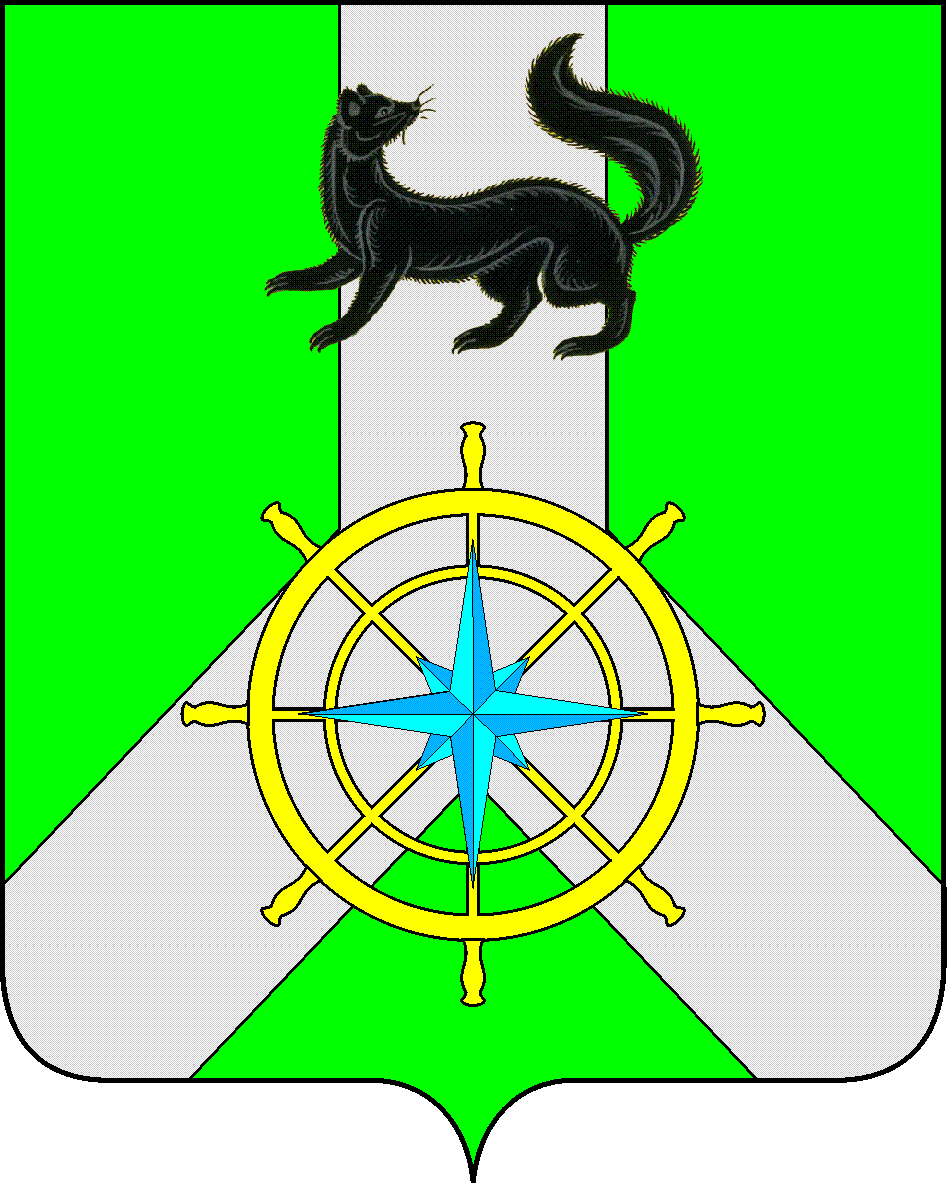 Р О С С И Й С К А Я   Ф Е Д Е Р А Ц И ЯИ Р К У Т С К А Я   О Б Л А С Т ЬК И Р Е Н С К И Й   М У Н И Ц И П А Л Ь Н Ы Й   Р А Й О НА Д М И Н И С Т Р А Ц И Я П О С Т А Н О В Л Е Н И ЕОб  утверждении перечня мероприятий по реализации инициативного проектаВ целях эффективной организации работы по реализации инициативных проектов в 2023 году, в  соответствии с Федеральным законом от 6.10.2003 г.  № 131-ФЗ "Об общих принципах организации местного самоуправления в Российской Федерации", Постановлением Правительства Иркутской области от  05.10.2022 г. № 766-пп «Об установлении Порядка предоставления  и распределения субсидий из областного бюджета местным бюджетам на финансовую поддержку реализации инициативных проектов», Постановлением администрации Киренского муниципального района от 09.01.2023 г. № 1 «Об утверждении Порядка организации работы по реализации мероприятий инициативных проектов», руководствуясь ст. ст. 39, 55 Устава муниципального образования Киренский район, администрация Киренского муниципального районаПОСТАНОВЛЯЕТ:1. Утвердить следующий перечень мероприятий по реализации инициативного проекта, который в 2023 году планируется реализовать за счёт инициативных платежей в объёме 200000 (двести тысяч) рублей и субсидии из областного бюджета 1800000 (Один миллион восемьсот тысяч) рублей:- изготовление и установка кованого забора на территории МКОУ «НОШ с. Кривошапкино»;2. Главному бухгалтеру администрации Киренского муниципального района включить данные расходы в реестр расходных обязательств и бюджет муниципального образования Киренский район.3. Ответственным за реализацию мероприятий инициативного проекта назначить  начальника Управления образования администрации Киренского муниципального района О.П. Звягинцеву.4. Установить срок реализации мероприятий инициативного проекта до 30 декабря 2023 года.5. Контроль за исполнением настоящего постановления оставляю за собой.Мэр района                                                                                                                    К.В. СвистелинСогласованоЗаместитель мэра по экономике и финансам                                                                                    Е.А. ЧудиноваНачальник отдела по экономике                                                                         М.Р. СиньковаПравовой отдел                                                                                                     М.В. ТетеринаИсполнитель И.К. Лыкова		Тел. 8 964 658 09 61от «09» января  2023 г.№  2г. Киренск